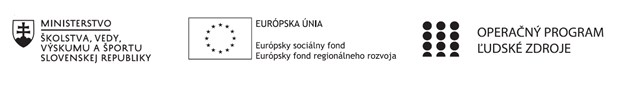 Správa o činnosti pedagogického klubu PREZENČNÁ LISTINAMiesto konania pedagogického klubu: zasadačka ZŠ Škultétyho 1, NitraDátum konania pedagogického klubu: 11. 11. 2020Trvanie pedagogického klubu: od 13,00 hod	do 16,00hod	Zoznam účastníkov pedagogického klubu:Prioritná osVzdelávanieŠpecifický cieľ1.2.1 Zvýšiť inkluzívnosť a rovnaký prístup ku kvalitnému vzdelávaniu a zlepšiť výsledky a kompetencie detí a žiakovPrijímateľZŠ Škultétyho 1, NitraNázov projektuRozvoj prírodovednej a čitateľskej gramotnostiKód projektu  ITMS2014+312011S818Názov pedagogického klubu Čitateľsko-humanitnýDátum stretnutia  pedagogického klubu11.11.2020Miesto stretnutia  pedagogického klubuzasadačka ZŠ Škultétyho Meno koordinátora pedagogického klubuMgr. Beáta KonvičkováOdkaz na webové sídlo zverejnenej správyManažérske zhrnutie:Členovia klubu sa stretli s cieľom zúčastniť sa online seminára, ktorý im pomôže inšpirovať sa pri prípravách. Taktiež si navzájom predstavili témy, ktorým sa chcú venovať. Kľúčové slová: živly, zem, les, pôdaHlavné body, témy stretnutia, zhrnutie priebehu stretnutia: ÚvodSeminárDiskusia členov klubuBod č.1Na stretnutí PK čitateľská gramotnosť sa zúčastnili všetci jej členovia. Boli oboznámení o programe stretnutia. Bod č. 2Členovia klubu sa spoločne zišli, aby sa zúčastnili odborného seminára, ktorý prebiehal online, prostredníctvom videokonferenčného systému. Organizátorom bola UKF v Nitre v spolupráci s Národným lesníckym centrom,  ako súčasť Týždňa vedy a techniky. Názov tohto seminára bol Učenie o lese cez programy lesnej pedagogiky. Seminár bol určený najmä pre učiteľov primárneho stupňa vzdelávania, nakoľko práve oni vedia začleniť tieto témy do svojho učenia. Zaujímavý bol však pre všetkých zúčastnených, nakoľko environmentálne a interakcia človeka s prírodou je dôležitou súčasťou krúžkov. Programy lesnej pedagogiky sú jedným s prístupov k týmto témam. Seminár oboznamoval  o didaktických postupoch lesnej pedagogiky v podmienkach vyučovania na základnej škole.  Bod č. 3Členovia klubu po ukončení seminára diskutovali o tom, ako by mohli zužitkovať vypočuté poznatky aj vo svojich prípravách na krúžok. Porozprávali sa o možnostiach zakomponovať do príprav prírodné motívy - texty/príbehy o lese, prírode a práca s nimi. Závery a odporúčania:Členovia PK čitateľská gramotnosť sa navzájom dohodli na začlenení textov o prírode do svojich príprav a tiež sa zhodli na tom, že je prínosné zúčastňovať sa seminárov/webinárov a čerpať nové nápady aj touto formou.  Vedúca PK sa poďakovala členom a ukončila stretnutie.Vypracoval (meno, priezvisko)Mgr. Beáta KonvičkováDátum12.11.2020PodpisSchválil (meno, priezvisko)PaedDr. Jana MeňhartováDátum12. 11. 2020PodpisPrioritná os:VzdelávanieŠpecifický cieľ:1.2.1 Zvýšiť inkluzívnosť a rovnaký prístup ku kvalitnému vzdelávaniu a zlepšiť výsledky a kompetencie detí a žiakovPrijímateľ:ZŠ Škultétyho 1, NitraNázov projektu:Rozvoj prírodovednej a čitateľskej gramotnostiKód ITMS projektu:312011S818Pedagogický klub Čitateľsko-humanitný, stretnutie č. 12č.Meno a priezviskoPodpis1.PaedDr. Renáta Titková2.Mgr. Adriána Záhorec Brotková3.PaedDr. Zuzana Srnková4.Mgr. Martin Kollárik5.Mgr. Jana Peniašková6.Mgr. Eva Preložníková7.Mgr. Beáta Konvičková